Resoluciones #245 - #270Resoluciones #245 - #270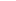 